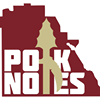 SEMINOLE CLUB OF POLK COUNTYThe Seminole Club of Polk County (a.k.a., Polk Noles) is delighted to offer THREE (3) scholarships of $1,000 each to deserving students from schools in Polk County who will attend Florida State University in the 2016-2017 academic year!THE FOLLOWING CRITERIA MUST BE MET IN ORDER FOR AN APPLICATION TO BE CONSIDERED FOR A SCHOLARSHIPMust be a resident of Polk CountyScholarship Guidelines:Award to be made to graduating seniors from accredited Polk County High Schools who will, if admitted, attend Florida State University.A high school grade point average of 3.5 (unweighted), or better.An SAT score of 1100 and/or an ACT score of 24, or betterEvidence of community service and extracurricular activity befitting a responsible citizen of Polk County and the state of Florida.Preference will be given to students who have demonstrated academic ability pursuant to the above guidelines with financial need a secondary consideration.A letter of acceptance from Florida State University.A pdf version of the official transcript from the student’s high school (upon selection as a finalist for the award, verification of the transcript will be requested from the school.)Applications must be received by 5:00PM on April 15, 2016.Scholarship winners will be notified by April 22, 2016 and will be invited to attend the Seminole Club of Polk County annual banquet on May 4, 2016, where the awards will be announced.Send the completed application with transcript as email attachments to: PolkNolesApplications@gmail.comThe scholarship awards will be deposited by the SEMINOLE CLUB OF POLK COUNTY directly to the students’ accounts to be administered for the Fall 2016 semesterIF YOU HAVE ANY QUESTIONS, PLEASE CALL ALAN SMITH AT 863-430-3893 or email him at drwasfsc@hotmail.com 